Štúdium v Holandsku? So štipendiom od NN žiadny problém! Program Future Matters Scholarship od NN opäť ponúka štipendium študentom so zameraním na financie, podnikateľstvo, risk manažment, ekonomické vedy, dátovú analytiku alebo IT. Ak si:- prvý vo vašej rodine, kto študuje na vysokej škole, - potrebuješ peniaze na to, aby si mohol študovať,- si schopný nastúpiť do školy od tohto septembra,- a spĺňaš aj ostatné kritériá, neváhaj a prihlás sa! O štúdium v Holandsku sa môžeš uchádzať do 2. 4. 2021.Najlepší získajú 5 000 € na štúdium a mentoring. Viac informácií: http://bit.ly/ScholarshipNNA pozor! Tento rok má šancu získať štipendium až 50 študentov. A navyše sme štipendium rozšírili aj pre žiakov so zameraním na IT. 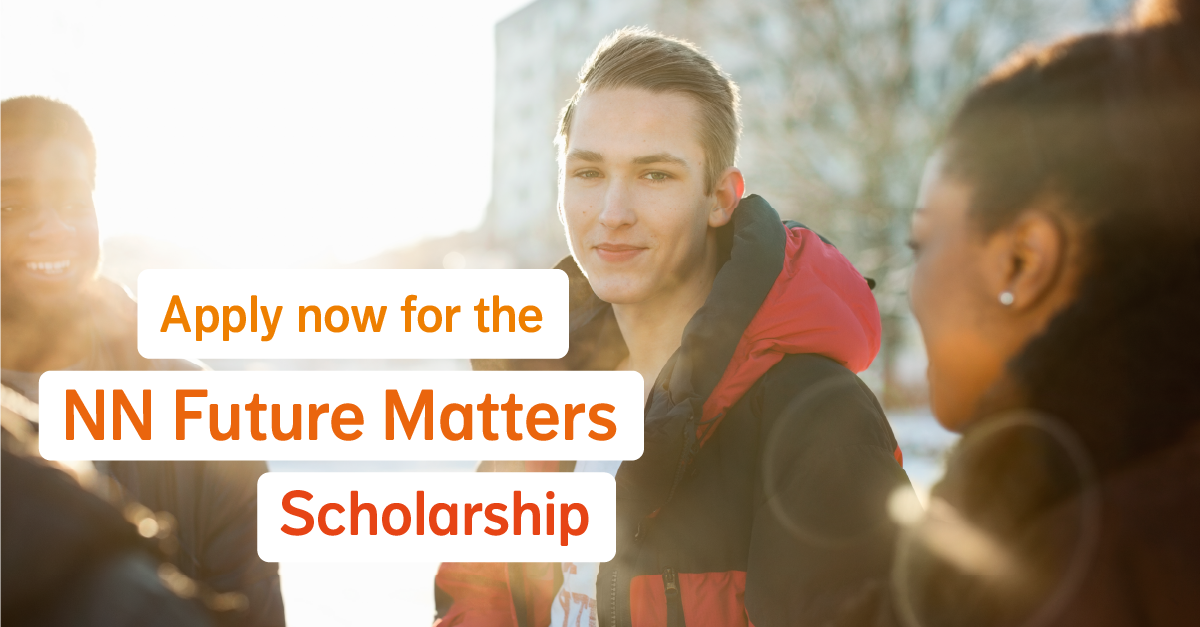 